Problem 1Problem 2Gridded ResponseMondayRound the following to the nearest tenth: 58.629 =  3.25 =  8.3498 = Convert the following to improper fractions:3 = 5 = 2 = Problem 2C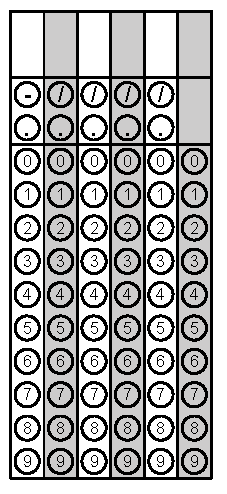 TuesdayMrs. Rice kept track of the amount of students that completed their homework last night.  Which class had the highest completion rate?  Order the classes from least to greatest.1st Core: 19/252nd Core: 0.753rd Core: 82%4th Core: 23/28What is the additive inverse of 5?Problem 2WednesdaySolve.85 + (-112) = 65 - (132) = Katie’s cell phone bill is automatically deducting $49 from her bank account every month. As an integer, how much will the deductions total for the year?Problem 2ThursdaySimplify:-14.5863 ÷ 0.9We want to buy some material for a costume for Halloween. If the fabric we want to buy costs $1.55 per yard and we need 2.75 yards, and we only have $5.00, do we have enough money to buy the fabric?Problem 1FridayMaria makes $8.25 an hour working at the local fast food restaurant. What will her gross pay be for the week if she works 9.5 hours? If she wants to buy a stereo for $75.00. Does she owe money (negative) or have extra money (positive)?Solve.  = 3  + (-) = Problem 2B